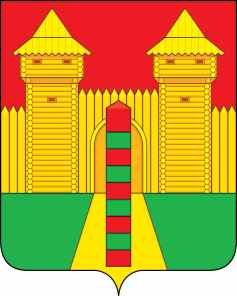 АДМИНИСТРАЦИЯ  МУНИЦИПАЛЬНОГО  ОБРАЗОВАНИЯ «ШУМЯЧСКИЙ  РАЙОН» СМОЛЕНСКОЙ  ОБЛАСТИРАСПОРЯЖЕНИЕот  15.06.2021г.  № 215-р        п. ШумячиВ связи с обращением собственников помещений в многоквартирных домах, расположенных по адресам: Смоленская область, Шумячский район, п. Шумячи, ул. Заводская, д. 8; Смоленская область, Шумячский район, п. Шумячи, ул. Садовая, д. 16, в целях установления необходимости проведения капитального ремонта общего имущества в многоквартирном доме:1. Создать комиссию по обследованию технического состояния многоквартирных домов, расположенных по адресам: Смоленская область, Шумячский район, п. Шумячи, ул. Заводская, д. 8; Смоленская область, Шумячский район, п. Шумячи, ул. Садовая, д. 16 (далее – комиссия), в составе:2. Комиссии, указанной в пункте 1 настоящего распоряжения до 02 июля 2021 года провести обследование технического состояния многоквартирных домов, расположенных по адресам: Смоленская область, Шумячский район, п. Шумячи, ул. Заводская, д. 8; Смоленская область, Шумячский район, п. Шумячи, ул. Садовая, д. 16 и составить соответствующие акты.3. Контроль за исполнением настоящего распоряжения возложить на заместителя Главы муниципального образования «Шумячский район» Смоленской области Буфистова К.Е.О создании комиссии по обследованию технического состояния многоквартирных домов, расположенных по адресам: Смоленская область, Шумячский район, п. Шумячи, ул. Заводская, д. 8; Смоленская область, Шумячский район, п. Шумячи, ул. Садовая, д. 16БуфистовКонстантин Евгеньевич-заместитель Главы муниципального образования «Шумячский район» Смоленской области, председатель комиссии;БирюковМихаил Михайлович-специалист 1 категории Отдела по строительству, капитальному ремонту и жилищно-коммунальному хозяйству Администрации муниципального образования «Шумячский район» Смоленской области, секретарь комиссии;КузьминаОльга Александровна-главный специалист Отдела по строительству, капитальному ремонту и жилищно-коммунальному хозяйству Администрации муниципального образования «Шумячский район» Смоленской области, член комиссии;ПискижеваМарина Витальевна-собственник жилого помещения, расположенного по адресу: Смоленская область, Шумячский район,            п. Шумячи, ул. Садовая, д. 16, кв. 2, член комиссии (по согласованию);СидоренкоЕкатерина Дмитриевна-ведущий специалист Отдела городского хозяйства Администрации муниципального образования «Шумячский район» Смоленской области, член комиссииФедороваТатьяна Федоровна-собственник жилого помещения, расположенного по адресу: Смоленская область, Шумячский район, п. Шумячи, ул. Заводская, д. 8, кв. 8, член комиссии (по согласованию).Глава муниципального образования «Шумячский район» Смоленской областиА.Н. Васильев                    